КАБАРДИНО-БАЛКАРСКАЯ РЕСПУБЛИКАЗАКОНОБ ОБЩЕСТВЕННОЙ ПАЛАТЕКАБАРДИНО-БАЛКАРСКОЙ РЕСПУБЛИКИПринятПарламентомКабардино-Балкарской Республики29 апреля 2009 годаСтатья 1. Общие положения1. Общественная палата Кабардино-Балкарской Республики (далее - Общественная палата) обеспечивает взаимодействие граждан Российской Федерации, проживающих на территории Кабардино-Балкарской Республики (далее - граждане), и некоммерческих организаций, созданных для представления и защиты прав и законных интересов профессиональных и социальных групп, осуществляющих деятельность на территории Кабардино-Балкарской Республики (далее - некоммерческие организации), с территориальными органами федеральных органов исполнительной власти, органами государственной власти Кабардино-Балкарской Республики и органами местного самоуправления в целях учета потребностей и интересов граждан, защиты прав и свобод граждан, прав и законных интересов некоммерческих организаций при формировании и реализации государственной политики в целях осуществления общественного контроля за деятельностью территориальных органов федеральных органов исполнительной власти, органов исполнительной власти Кабардино-Балкарской Республики, органов местного самоуправления, государственных и муниципальных организаций, иных организаций, осуществляющих в соответствии с федеральными законами отдельные публичные полномочия на территории Кабардино-Балкарской Республики.(ч. 1 в ред. Закона КБР от 30.12.2016 N 69-РЗ)2. Общественная палата формируется на основе добровольного участия в ее деятельности граждан и некоммерческих организаций.(ч. 2 в ред. Закона КБР от 30.12.2016 N 69-РЗ)3. Наименование "Общественная палата Кабардино-Балкарской Республики" не может быть использовано в наименованиях органов государственной власти Кабардино-Балкарской Республики, органов местного самоуправления, а также в наименованиях организаций. Наименование "Общественная палата Кабардино-Балкарской Республики" не подлежит государственной регистрации.(в ред. Закона КБР от 30.12.2016 N 69-РЗ)3-1. Общественная палата не является юридическим лицом.(ч. 3-1 введена Законом КБР от 30.12.2016 N 69-РЗ)4. Местонахождение Общественной палаты - город Нальчик.Статья 2. Цели и задачи Общественной палаты1. Общественная палата призвана обеспечить согласование общественно значимых интересов граждан, некоммерческих организаций, органов государственной власти Кабардино-Балкарской Республики и органов местного самоуправления для решения наиболее важных вопросов экономического и социального развития Кабардино-Балкарской Республики, защиты прав и свобод граждан и демократических принципов развития гражданского общества в Кабардино-Балкарской Республике.(в ред. Закона КБР от 30.12.2016 N 69-РЗ)2. Задачами Общественной палаты являются:1) доведение до сведения органов государственной власти и органов местного самоуправления общественного мнения населения Кабардино-Балкарской Республики;2) выработка рекомендаций органам государственной власти Кабардино-Балкарской Республики и органам местного самоуправления по наиболее важным вопросам экономического, социального и культурного развития Кабардино-Балкарской Республики, обеспечения законности, правопорядка, общественной безопасности, защиты прав и свобод граждан, демократических принципов развития гражданского общества;3) проведение общественной экспертизы проектов федеральных законов, проектов законов и иных нормативных правовых актов Кабардино-Балкарской Республики, а также проектов муниципальных правовых актов;4) осуществление общественного контроля за деятельностью территориальных органов федеральных органов исполнительной власти, исполнительных органов государственной власти Кабардино-Балкарской Республики и органов местного самоуправления;(в ред. Закона КБР от 30.12.2016 N 69-РЗ)5) организация и проведение общественного мониторинга хода реализации законов и иных нормативных правовых актов по вопросам экономического, социального и культурного развития Кабардино-Балкарской Республики и муниципальных образований;6) выработка рекомендаций органам государственной власти Кабардино-Балкарской Республики при определении приоритетов в области государственной поддержки общественных объединений и иных объединений граждан некоммерческих организаций, деятельность которых направлена на развитие гражданского общества;(в ред. Закона КБР от 30.12.2016 N 69-РЗ)7) выдвижение и поддержка гражданских инициатив, имеющих общероссийское и республиканское значение и направленных на реализацию конституционных прав, свобод и законных интересов граждан и некоммерческих организаций, а также содействующих экономическому, социальному и культурному развитию Кабардино-Балкарской Республики;(в ред. Закона КБР от 30.12.2016 N 69-РЗ)8) оказание информационной, методической и иной поддержки общественным палатам (советам), созданным в муниципальных образованиях, некоммерческим организациям;(в ред. Законов КБР от 17.02.2016 N 7-РЗ, от 30.12.2016 N 69-РЗ)9) содействие межнациональному и межрелигиозному миру в Кабардино-Балкарской Республике, участие в разрешении межнациональных и межрелигиозных конфликтов;10) осуществление в соответствии с настоящим Законом общественного контроля за соблюдением свободы слова в средствах массовой информации;11) содействие формированию политической и правовой культуры населения Кабардино-Балкарской Республики;пункты 12 и 13 утратили силу. - Закон КБР от 17.02.2016 N 7-РЗ;14) иные задачи в соответствии с целями Общественной палаты.Статья 3. Правовые основы деятельности Общественной палатыОбщественная палата осуществляет свою деятельность на основе Конституции Российской Федерации, федеральных законов, иных нормативных правовых актов Российской Федерации, Конституции Кабардино-Балкарской Республики, настоящего Закона, других законов Кабардино-Балкарской Республики, иных нормативных правовых актов Кабардино-Балкарской Республики, а также в соответствии с регламентом Общественной палаты Кабардино-Балкарской Республики (далее - регламент Общественной палаты).Статья 4. Регламент Общественной палаты1. Общественная палата утверждает регламент Общественной палаты.2. Регламентом Общественной палаты устанавливаются:1) порядок участия членов Общественной палаты в ее деятельности;2) сроки и порядок проведения пленарных заседаний Общественной палаты;3) состав, полномочия и порядок деятельности совета Общественной палаты Кабардино-Балкарской Республики (далее - совет Общественной палаты);(в ред. Закона КБР от 30.12.2016 N 69-РЗ)4) полномочия и порядок деятельности председателя Общественной палаты и его заместителей;5) порядок формирования и деятельности комиссий и рабочих групп Общественной палаты, а также порядок избрания и полномочия их руководителей;6) порядок прекращения и приостановления полномочий членов Общественной палаты в соответствии с Федеральным законом "Об общих принципах организации и деятельности общественных палат субъектов Российской Федерации" (далее - Федеральный закон);(в ред. Закона КБР от 30.12.2016 N 69-РЗ)7) порядок деятельности аппарата Общественной палаты;8) формы и порядок принятия решений Общественной палатой;8-1) формы и порядок осуществления общественного контроля Общественной палатой;(п. 8-1 введен Законом КБР от 17.02.2016 N 7-РЗ)9) порядок привлечения к работе Общественной палаты граждан, а также некоммерческих организаций, представители которых не вошли в ее состав, и формы их взаимодействия с Общественной палатой;(в ред. Законов КБР от 17.02.2016 N 7-РЗ, от 30.12.2016 N 69-РЗ)10) порядок подготовки и публикации ежегодного доклада Общественной палаты;11) порядок подготовки и проведения мероприятий в Общественной палате;12) процедуры отбора в члены Общественной палаты, предусмотренные частью 4 статьи 9 настоящего Закона;(в ред. Законов КБР от 17.02.2016 N 7-РЗ, от 30.12.2016 N 69-РЗ)13) иные вопросы внутренней организации и порядка деятельности Общественной палаты.Статья 5. Кодекс этики членов Общественной палатыСовет Общественной палаты разрабатывает и представляет на утверждение Общественной палаты Кодекс этики членов Общественной палаты (далее - Кодекс этики). Выполнение требований, предусмотренных Кодексом этики, является обязательным для членов Общественной палаты.Статья 6. Количественный состав Общественной палаты(в ред. Закона КБР от 30.12.2016 N 69-РЗ)1. Общественная палата формируется в соответствии с настоящим Законом из восемнадцати граждан, утверждаемых Главой Кабардино-Балкарской Республики по представлению зарегистрированных на территории Кабардино-Балкарской Республики структурных подразделений общероссийских и межрегиональных общественных объединений, восемнадцати граждан, утверждаемых Парламентом Кабардино-Балкарской Республики по представлению зарегистрированных на территории Кабардино-Балкарской Республики некоммерческих организаций, в том числе региональных общественных объединений, восемнадцати граждан, определяемых членами Общественной палаты, утвержденными Главой Кабардино-Балкарской Республики и Парламентом Кабардино-Балкарской Республики, представленных местными общественными объединениями, зарегистрированными на территории Кабардино-Балкарской Республики.2. К выдвижению кандидатов в члены Общественной палаты не допускаются некоммерческие организации, которые в соответствии с Федеральным законом "Об Общественной палате Российской Федерации" не могут выдвигать кандидатов в члены Общественной палаты Российской Федерации.Статья 7. Член Общественной палаты1. Членом Общественной палаты может быть гражданин, достигший возраста восемнадцати лет, за исключением лица, которое в соответствии с Федеральным законом не может быть членом Общественной палаты.(в ред. Закона КБР от 30.12.2016 N 69-РЗ)2. Утратила силу. - Закон КБР от 30.12.2016 N 69-РЗ.Статья 8. Срок полномочий членов Общественной палаты1. Срок полномочий членов Общественной палаты составляет три года со дня первого пленарного заседания Общественной палаты нового состава.(в ред. Закона КБР от 30.12.2016 N 69-РЗ)2. Утратила силу. - Закон КБР от 30.12.2016 N 69-РЗ.3. Полномочия членов Общественной палаты прекращаются со дня первого пленарного заседания Общественной палаты нового состава.Статья 9. Порядок и сроки формирования Общественной палаты(в ред. Закона КБР от 30.12.2016 N 69-РЗ)1. Не позднее чем за три месяца до истечения срока полномочий членов Общественной палаты Парламент Кабардино-Балкарской Республики размещает на своем официальном сайте в информационно-телекоммуникационной сети "Интернет" информацию о начале процедуры формирования нового состава Общественной палаты.(в ред. Закона КБР от 09.04.2019 N 12-РЗ)2. Со дня размещения информации о начале процедуры формирования нового состава Общественной палаты некоммерческие организации, структурные подразделения общероссийских и межрегиональных общественных объединений, зарегистрированные на территории Кабардино-Балкарской Республики, направляют заявления о выдвижении кандидата в состав Общественной палаты, оформленные решениями полномочных органов соответствующих организаций (структурных подразделений). Указанные заявления должны содержать информацию о деятельности некоммерческой организации (ее структурного подразделения), а также сведения о представителе в состав Общественной палаты.(в ред. Закона КБР от 09.04.2019 N 12-РЗ)Структурные подразделения общероссийских и межрегиональных общественных объединений, зарегистрированные на территории Кабардино-Балкарской Республики, направляют заявления о выдвижении кандидата в состав Общественной палаты, с приложением необходимых материалов, Главе Кабардино-Балкарской Республики не позднее тридцати дней со дня размещения информации о начале процедуры формирования нового состава Общественной палаты.(в ред. Закона КБР от 09.04.2019 N 12-РЗ)Некоммерческие организации, в том числе региональные общественные объединения, зарегистрированные на территории Кабардино-Балкарской Республики, направляют заявления о выдвижении кандидата в состав Общественной палаты, с приложением необходимых материалов, в Парламент Кабардино-Балкарской Республики не позднее тридцати дней со дня размещения информации о начале процедуры формирования нового состава Общественной палаты.(в ред. Закона КБР от 09.04.2019 N 12-РЗ)Местные общественные объединения, зарегистрированные на территории Кабардино-Балкарской Республики, направляют заявления о выдвижении кандидата в состав Общественной палаты, с приложением необходимых материалов, в Общественную палату не позднее шестидесяти дней со дня размещения информации о начале процедуры формирования нового состава Общественной палаты.(в ред. Закона КБР от 09.04.2019 N 12-РЗ)3. Глава Кабардино-Балкарской Республики и Парламент Кабардино-Балкарской Республики в течение тридцати дней со дня истечения срока, установленного абзацами вторым и третьим части 2 настоящей статьи, утверждают из числа выдвинутых кандидатов членов Общественной палаты.(в ред. Закона КБР от 09.04.2019 N 12-РЗ)4. Члены Общественной палаты, утвержденные Главой Кабардино-Балкарской Республики и Парламентом Кабардино-Балкарской Республики, не позднее тридцати дней со дня истечения срока, установленного абзацем четвертым части 2 настоящей статьи, определяют восемнадцать членов Общественной палаты из числа кандидатур, представленных местными общественными объединениями.5. Общественная палата является правомочной, если в ее состав вошло более трех четвертых от установленного настоящим Законом числа членов Общественной палаты.6. В случае, если полный состав Общественной палаты не будет сформирован в порядке, установленном настоящей статьей, либо в случае досрочного прекращения полномочий члена Общественной палаты утверждение и прием в члены Общественной палаты производятся в том же порядке, в котором утверждались или принимались действующие или выбывшие члены Общественной палаты. При этом сроки осуществления процедуры утверждения или приема в члены Общественной палаты, предусмотренные настоящим Законом, сокращаются наполовину.7. Общественная палата не позднее десяти дней со дня принятия решения о прекращении полномочий члена Общественной палаты размещает на своем официальном сайте в информационно-телекоммуникационной сети "Интернет" уведомление о прекращении полномочий члена Общественной палаты, утвержденного соответственно Главой Кабардино-Балкарской Республики, Парламентом Кабардино-Балкарской Республики или членами Общественной палаты, для выдвижения кандидатов в члены Общественной палаты в соответствии с настоящей статьей.(часть 7 введена Законом КБР от 09.04.2019 N 12-РЗ)Статья 10. Первое заседание Общественной палаты1. Общественная палата нового состава собирается на свое первое пленарное заседание не позднее чем через десять дней со дня истечения срока полномочий членов Общественной палаты действующего состава.(в ред. Закона КБР от 30.12.2016 N 69-РЗ)2. Первое пленарное заседание Общественной палаты нового состава созывается Главой Кабардино-Балкарской Республики.(ч. 2 в ред. Закона КБР от 30.12.2016 N 69-РЗ)3. Первое пленарное заседание Общественной палаты нового состава открывает и ведет до избрания председателя Общественной палаты старейший по возрасту член Общественной палаты.Статья 11. Органы Общественной палаты(в ред. Закона КБР от 30.12.2016 N 69-РЗ)1. На первом пленарном заседании Общественной палаты избираются председатель Общественной палаты, по предложению председателя Общественной палаты - заместитель (заместители) председателя Общественной палаты, утверждается количество комиссий и рабочих групп Общественной палаты, их наименования, определяются направления их деятельности, избираются председатели и заместители председателей комиссий Общественной палаты.(ч. 1 в ред. Закона КБР от 30.12.2016 N 69-РЗ)2. Утратила силу. - Закон КБР от 17.02.2016 N 7-РЗ.3. В совет Общественной палаты входят председатель Общественной палаты, заместитель (заместители) председателя Общественной палаты, председатели комиссий Общественной палаты, член Общественной палаты, являющийся представителем в составе Общественной палаты Российской Федерации, руководитель аппарата Общественной палаты. Совет Общественной палаты является постоянно действующим органом, который координирует деятельность Общественной палаты между заседаниями и обеспечивает взаимодействие Общественной палаты с общественными объединениями, органами государственной власти, органами местного самоуправления, организациями и гражданами.(в ред. Закона КБР от 30.12.2016 N 69-РЗ)4. Председатель Общественной палаты возглавляет совет Общественной палаты, осуществляет организацию деятельности Общественной палаты, совета Общественной палаты, председательствует на заседаниях Общественной палаты и совета Общественной палаты, представляет Общественную палату в отношениях с органами государственной власти, органами местного самоуправления, некоммерческими организациями, гражданами. Председатель Общественной палаты подотчетен Общественной палате. В случае отсутствия председателя Общественной палаты его обязанности исполняет один из заместителей председателя Общественной палаты.(в ред. Закона КБР от 30.12.2016 N 69-РЗ)5. Утратила силу. - Закон КБР от 30.12.2016 N 69-РЗ.6. Председатель Общественной палаты и его заместители освобождаются от должности в том же порядке, в котором производится их утверждение.7. В состав комиссий Общественной палаты входят члены Общественной палаты. В состав рабочих групп Общественной палаты могут входить помимо членов Общественной палаты представители общественных объединений, иных некоммерческих организаций и граждане.(в ред. Законов КБР от 17.02.2016 N 7-РЗ, от 30.12.2016 N 69-РЗ)Статья 12. Привлечение общественных объединений к работе Общественной палатыОбщественная палата может в установленном регламентом Общественной палаты порядке привлекать к своей работе граждан, а также некоммерческие организации, представители которых не вошли в ее состав. Решение об участии в работе Общественной палаты граждан и некоммерческих организаций принимается Общественной палатой, советом Общественной палаты, комиссиями или рабочими группами соответственно.(в ред. Закона КБР от 30.12.2016 N 69-РЗ)Статья 13. Полномочия членов Общественной палаты1. Члены Общественной палаты имеют право:1) принимать личное участие в пленарных заседаниях Общественной палаты, заседаниях совета Общественной палаты, комиссий и рабочих групп Общественной палаты, иных мероприятиях, проводимых Общественной палатой;2) свободно высказывать свое мнение по любому вопросу деятельности Общественной палаты, совета Общественной палаты, комиссий и рабочих групп Общественной палаты;3) вносить председателю Общественной палаты предложения по повестке дня пленарного заседания Общественной палаты, принимать участие в подготовке материалов к пленарным заседаниям Общественной палаты, а также проектов ее решений, участвовать в реализации решений Общественной палаты;4) получать документы, иные материалы, содержащие информацию о работе Общественной палаты;5) в случае несогласия с решением Общественной палаты, совета Общественной палаты, комиссии или рабочей группы Общественной палаты излагать в письменном виде особое мнение, которое заносится в протокол пленарного заседания Общественной палаты, совета Общественной палаты, комиссии или рабочей группы соответственно и прилагается к решению, в отношении которого высказано это мнение.2. Члены Общественной палаты обладают равными правами на участие в деятельности Общественной палаты. Каждый член Общественной палаты при принятии решений обладает одним голосом.3. Член Общественной палаты приостанавливает свое членство в политической партии на срок осуществления своих полномочий.4. Объединение членов Общественной палаты по принципу национальной, религиозной, территориальной или партийной принадлежности не допускается.5. Члены Общественной палаты при осуществлении своих полномочий не связаны решениями некоммерческих организаций.(в ред. Закона КБР от 30.12.2016 N 69-РЗ)Статья 14. Гарантии деятельности членов Общественной палаты1. Член Общественной палаты на время участия в работе пленарного заседания Общественной палаты, совета Общественной палаты, комиссий и рабочих групп Общественной палаты с согласия работодателя освобождается от выполнения трудовых обязанностей по основному месту работы с сохранением за ним места работы (должности). Соответствующие положения могут быть в установленном федеральным законодательством порядке включены в трудовой договор по основному месту работы члена Общественной палаты.2. Члену Общественной палаты компенсируются следующие понесенные им за счет собственных средств расходы в связи с осуществлением им полномочий члена Общественной палаты:1) расходы, связанные с проездом к месту участия в мероприятии и обратно - в место его постоянного жительства либо в место, определенное председателем Общественной палаты либо иным уполномоченным им лицом;2) расходы, связанные с проездом из одного населенного пункта в другой, если член Общественной палаты направлен для участия в мероприятиях, проводимых в нескольких организациях, расположенных в разных населенных пунктах;3) расходы, связанные с наймом жилого помещения;4) дополнительные расходы, связанные с проживанием вне постоянного места жительства (суточные);5) иные расходы, связанные с поездкой (при условии, что они произведены членом Общественной палаты с разрешения председателя Общественной палаты либо иного уполномоченного им лица).(ч. 2 в ред. Закона КБР от 30.12.2016 N 69-РЗ)3. Компенсация члену Общественной палаты понесенных им за счет собственных средств расходов в связи с осуществлением им полномочий члена Общественной палаты осуществляется в размерах и порядке, установленных Правительством Кабардино-Балкарской Республики, за счет средств республиканского бюджета Кабардино-Балкарской Республики.(ч. 3 введена Законом КБР от 30.12.2016 N 69-РЗ)Статья 15. Удостоверение члена Общественной палаты1. Член Общественной палаты имеет удостоверение члена Общественной палаты, являющееся документом, подтверждающим его полномочия. Член Общественной палаты пользуется удостоверением в течение срока своих полномочий. Удостоверение подписывается председателем Общественной палаты.2. Образец и описание удостоверения члена Общественной палаты утверждаются Общественной палатой.Статья 16. Прекращение и приостановление полномочий члена Общественной палаты(в ред. Закона КБР от 30.12.2016 N 69-РЗ)Полномочия члена Общественной палаты прекращаются и приостанавливаются в случаях, установленных федеральным законом, в порядке, предусмотренном регламентом Общественной палаты.Статья 17. Основные формы деятельности Общественной палаты(в ред. Закона КБР от 30.12.2016 N 69-РЗ)1. Основными формами деятельности Общественной палаты являются пленарные заседания Общественной палаты, заседания совета Общественной палаты, комиссий и рабочих групп Общественной палаты.(в ред. Закона КБР от 30.12.2016 N 69-РЗ)2. Пленарные заседания Общественной палаты проводятся, как правило, не реже одного раза в четыре месяца.(в ред. Закона КБР от 30.12.2016 N 69-РЗ)3. Утратила силу. - Закон КБР от 30.12.2016 N 69-РЗ.4. В работе Общественной палаты могут принимать участие Глава Кабардино-Балкарской Республики, депутаты Парламента Кабардино-Балкарской Республики, члены Правительства Кабардино-Балкарской Республики, должностные лица органов местного самоуправления.(в ред. Законов КБР от 19.12.2011 N 120-РЗ, от 17.02.2016 N 7-РЗ)5. Деятельность Общественной палаты осуществляется коллегиально. Пленарное заседание Общественной палаты является правомочным, если на нем присутствует более половины от установленного числа членов Общественной палаты.(в ред. Закона КБР от 30.12.2016 N 69-РЗ)6. Для реализации целей и задач Общественной палаты в соответствии с настоящим Законом Общественная палата вправе:1) проводить гражданские форумы, слушания, конференции, семинары, "круглые столы", иные мероприятия по общественно значимым вопросам;2) давать заключения о нарушениях законодательства Российской Федерации и законодательства Кабардино-Балкарской Республики исполнительными органами государственной власти и органами местного самоуправления, а также о нарушениях свободы слова в средствах массовой информации и направлять указанные заключения в компетентные государственные органы, органы местного самоуправления или должностным лицам;3) проводить общественную экспертизу проектов федеральных законов, проектов законов и иных нормативных правовых актов Кабардино-Балкарской Республики, проектов муниципальных правовых актов;4) разрабатывать и направлять рекомендации органам государственной власти Кабардино-Балкарской Республики и органам местного самоуправления по наиболее важным вопросам экономического, социального и культурного развития Кабардино-Балкарской Республики, обеспечения законности, правопорядка, общественной безопасности, защиты прав и свобод граждан, демократических принципов развития гражданского общества;(в ред. Закона КБР от 17.02.2016 N 7-РЗ)4-1) проводить общественный контроль в порядке и формах, предусмотренных федеральным законодательством и законодательством Кабардино-Балкарской Республики;(п. 4-1 введен Законом КБР от 17.02.2016 N 7-РЗ)5) приглашать руководителей и должностных лиц территориальных органов федеральных органов исполнительной власти, органов государственной власти Кабардино-Балкарской Республики и органов местного самоуправления на пленарные заседания Общественной палаты, заседания совета Общественной палаты, комиссий и рабочих групп Общественной палаты;(в ред. Закона КБР от 30.12.2016 N 69-РЗ)6) направлять в соответствии с регламентом Общественной палаты членов Общественной палаты, уполномоченных советом Общественной палаты, для участия в заседаниях территориальных органов федеральных органов исполнительной власти, в работе комитетов (комиссий) Парламента Кабардино-Балкарской Республики, заседаниях Правительства Кабардино-Балкарской Республики, коллегий иных органов исполнительной власти Кабардино-Балкарской Республики, органов местного самоуправления;(п. 6 в ред. Закона КБР от 30.12.2016 N 69-РЗ)7) направлять в соответствии с настоящим Законом запросы Общественной палаты, запрашивать необходимую информацию;8) выдвигать и поддерживать гражданские инициативы;9) осуществлять взаимодействие с Общественной палатой Российской Федерации, общественными палатами субъектов Российской Федерации, общественными палатами (советами) муниципальных образований, некоммерческими организациями, в том числе участвовать в проводимых ими мероприятиях;(в ред. Законов КБР от 17.02.2016 N 7-РЗ, от 30.12.2016 N 69-РЗ)9-1) оказывать общественным палатам (советам) муниципальных образований, некоммерческим организациям, деятельность которых направлена на развитие гражданского общества, содействие в обеспечении их методическими материалами, предоставлять документы и материалы, находящиеся в распоряжении Общественной палаты, а также проводить семинары в целях совершенствования деятельности указанных общественных палат (советов), некоммерческих организаций;(п. 9-1 введен Законом КБР от 17.02.2016 N 7-РЗ; в ред. Закона КБР от 30.12.2016 N 69-РЗ)10) информировать население Кабардино-Балкарской Республики о результатах своей деятельности через средства массовой информации.Статья 18. Решения Общественной палаты и органов Общественной палаты1. Решения Общественной палаты, принимаемые в форме заключений, предложений и обращений, носят рекомендательный характер.2. Соответствующие органы государственной власти Кабардино-Балкарской Республики, органы местного самоуправления или должностные лица, которым направлены обращения Общественной палаты, обязаны проинформировать Общественную палату о результатах рассмотрения соответствующего обращения в течение тридцати дней со дня его регистрации. В исключительных случаях руководитель органа государственной власти Кабардино-Балкарской Республики, органа местного самоуправления, должностное лицо либо уполномоченное на то лицо вправе продлить срок рассмотрения указанного обращения не более чем на тридцать дней, уведомив об этом Общественную палату.(в ред. Закона КБР от 30.12.2016 N 69-РЗ)3. Совет Общественной палаты и председатель Общественной палаты принимают решения по вопросам, отнесенным к их ведению настоящим Законом, иными законами Кабардино-Балкарской Республики, в порядке, установленном регламентом Общественной палаты.Статья 19. Общественная экспертиза1. Общественная палата вправе по решению совета Общественной палаты проводить общественную экспертизу проектов федеральных законов, проектов законов и иных нормативных правовых актов Кабардино-Балкарской Республики, а также проектов муниципальных правовых актов.2. Для проведения общественной экспертизы Общественная палата создает рабочую группу, которая вправе:1) привлекать экспертов;2) рекомендовать Общественной палате направить в органы государственной власти и органы местного самоуправления запрос о предоставлении документов и материалов, необходимых для проведения общественной экспертизы;(в ред. Закона КБР от 17.02.2016 N 7-РЗ)3) вносить предложения о направлении членов Общественной палаты для участия в работе комитетов и комиссий Парламента Кабардино-Балкарской Республики при рассмотрении проектов нормативных правовых актов, являющихся предметом общественной экспертизы;4) вносить предложения о направлении членов Общественной палаты на заседания Правительства Кабардино-Балкарской Республики при рассмотрении проектов нормативных правовых актов, являющихся предметом общественной экспертизы.3. Парламент Кабардино-Балкарской Республики, исполнительные органы государственной власти Кабардино-Балкарской Республики, органы местного самоуправления обязаны при поступлении запроса Общественной палаты передать ей проекты правовых актов, указанные в запросе, со всеми необходимыми документами и материалами.Статья 20. Заключения Общественной палаты по результатам общественной экспертизы1. Заключения Общественной палаты по результатам общественной экспертизы проектов федеральных законов, проектов законов, иных нормативных правовых актов Кабардино-Балкарской Республики и проектов муниципальных правовых актов носят рекомендательный характер и направляются соответственно в органы государственной власти Кабардино-Балкарской Республики, органы местного самоуправления, а также обнародуются в соответствии с Федеральным законом "Об основах общественного контроля в Российской Федерации", в том числе размещаются на официальном сайте Общественной палаты в информационно-телекоммуникационной сети "Интернет".(ч. 1 в ред. Закона КБР от 17.02.2016 N 7-РЗ)2. Заключения Общественной палаты по результатам общественной экспертизы проектов федеральных законов по предметам совместного ведения Российской Федерации и субъектов Российской Федерации, проектов законов Кабардино-Балкарской Республики подлежат обязательному рассмотрению на заседаниях Парламента Кабардино-Балкарской Республики.3. Заключения Общественной палаты по результатам общественной экспертизы проектов нормативных правовых актов Правительства Кабардино-Балкарской Республики подлежат обязательному рассмотрению на заседаниях Правительства Кабардино-Балкарской Республики.4. Заключения Общественной палаты по результатам общественной экспертизы проектов нормативных правовых актов исполнительных органов государственной власти Кабардино-Балкарской Республики подлежат обязательному рассмотрению соответствующими исполнительными органами государственной власти.5. На заседания Парламента Кабардино-Балкарской Республики, а также на заседания Правительства Кабардино-Балкарской Республики, коллегий исполнительных органов государственной власти Кабардино-Балкарской Республики при рассмотрении заключений Общественной палаты по результатам общественной экспертизы проектов соответствующих нормативных правовых актов приглашаются члены Общественной палаты.6. Заключения Общественной палаты по результатам общественной экспертизы проектов муниципальных правовых актов подлежат обязательному рассмотрению органами местного самоуправления соответствующих муниципальных образований.Статья 20-1. Участие в формировании и формирование Общественной палатой общественных советов(в ред. Закона КБР от 07.03.2018 N 6-РЗ)(введена Законом КБР от 17.02.2016 N 7-РЗ)Общественная палата в соответствии с законами и иными нормативными правовыми актами Кабардино-Балкарской Республики принимает участие в формировании общественных советов при исполнительных органах государственной власти Кабардино-Балкарской Республики, а также в соответствии с федеральными законами формирует общественные советы по проведению независимой оценки качества условий оказания услуг организациями в сфере культуры, охраны здоровья, образования, социального обслуживания и федеральными учреждениями медико-социальной экспертизы.(в ред. Закона КБР от 07.03.2018 N 6-РЗ)Статья 20-2. Содействие обеспечению деятельности общественной наблюдательной комиссии, образованной в Кабардино-Балкарской Республике(введена Законом КБР от 13.12.2023 N 52-РЗ)1. Общественная палата возмещает расходы, связанные с осуществлением полномочий членов общественной наблюдательной комиссии, образованной в Кабардино-Балкарской Республике в порядке, установленном статьей 10 Федерального закона "Об общественном контроле за обеспечением прав человека в местах принудительного содержания и о содействии лицам, находящимся в местах принудительного содержания" (далее - общественная наблюдательная комиссия), и оказывает содействие в материально-техническом и информационном обеспечении деятельности общественной наблюдательной комиссии.2. Порядок и размеры возмещения расходов, связанных с осуществлением полномочий членов общественной наблюдательной комиссии, а также перечень видов данных расходов устанавливаются Правительством Кабардино-Балкарской Республики.Статья 21. Поддержка Общественной палатой гражданских инициатив1. Общественная палата осуществляет сбор и обработку информации об инициативах граждан и некоммерческих организаций по вопросам экономического, социального и культурного развития Кабардино-Балкарской Республики, укрепления правопорядка и общественной безопасности, защиты прав и свобод человека и гражданина, защиты материнства, отцовства, семьи и детства.(в ред. Закона КБР от 30.12.2016 N 69-РЗ)2. Общественная палата доводит до сведения общественности информацию об инициативах, указанных в части 1 настоящей статьи.Статья 22. Доклады Общественной палаты(в ред. Закона КБР от 17.02.2016 N 7-РЗ)Общественная палата подготавливает и публикует в средствах массовой информации ежегодный доклад о своей деятельности, а один раз в три года - доклад о состоянии гражданского общества в Кабардино-Балкарской Республике.Статья 23. Взаимодействие органов государственной власти Кабардино-Балкарской Республики и органов местного самоуправления с Общественной палатой1. Органы государственной власти Кабардино-Балкарской Республики и органы местного самоуправления, их должностные лица обязаны оказывать содействие членам Общественной палаты в исполнении ими полномочий, установленных настоящим Законом.2. Парламент Кабардино-Балкарской Республики обеспечивает присутствие на пленарных заседаниях, заседаниях комитетов и комиссий членов Общественной палаты, уполномоченных советом Общественной палаты.3. Правительство Кабардино-Балкарской Республики обеспечивает присутствие на своих заседаниях членов Общественной палаты, уполномоченных советом Общественной палаты.4. Исполнительные органы государственной власти Кабардино-Балкарской Республики обеспечивают присутствие на заседаниях коллегий и общественных советов членов Общественной палаты, уполномоченных советом Общественной палаты.5. Количество представителей Общественной палаты, принимающих участие в работе комитета или комиссии Парламента Кабардино-Балкарской Республики, а также заседании Правительства Кабардино-Балкарской Республики, не может превышать пять человек.Статья 24. Предоставление информации Общественной палате1. Территориальные органы федеральных органов исполнительной власти, органы государственной власти Кабардино-Балкарской Республики, органы местного самоуправления, государственные и муниципальные организации, иные организации, осуществляющие в соответствии с федеральными законами отдельные публичные полномочия на территории Кабардино-Балкарской Республики, и их должностные лица предоставляют по запросам Общественной палаты необходимые ей для исполнения своих полномочий сведения, за исключением сведений, которые составляют государственную и иную охраняемую Федеральным законом тайну.(в ред. Закона КБР от 30.12.2016 N 69-РЗ)2. Должностное лицо обязано предоставить ответ в установленный Федеральным законом срок.(ч. 2 в ред. Закона КБР от 30.12.2016 N 69-РЗ)Статья 25. Аппарат Общественной палаты1. Организационное, правовое, аналитическое, информационное, документационное, финансовое и материально-техническое обеспечение деятельности Общественной палаты осуществляется аппаратом Общественной палаты.2. Аппарат Общественной палаты является государственным учреждением, имеет печать с изображением Государственного герба Кабардино-Балкарской Республики и со своим наименованием.3. Руководитель аппарата Общественной палаты назначается на должность и освобождается от должности Правительством Кабардино-Балкарской Республики по представлению совета Общественной палаты.(в ред. Закона КБР от 30.12.2016 N 69-РЗ)4. Кандидатура на должность руководителя аппарата Общественной палаты вносится на рассмотрение совета Общественной палаты председателем Общественной палаты. В случае принятия положительного решения по данной кандидатуре, которое определяется простым большинством голосов путем открытого голосования, решение совета Общественной палаты о кандидатуре на должность руководителя аппарата Общественной палаты направляется в Правительство Кабардино-Балкарской Республики.(ч. 4 введена Законом КБР от 30.12.2016 N 69-РЗ)Статья 26. Информационное обеспечение деятельности Общественной палаты1. Для информационного обеспечения деятельности Общественной палаты, а также для обеспечения свободного доступа общественности к информации о ее деятельности в информационно-телекоммуникационной сети "Интернет" создается и поддерживается сайт Общественной палаты.(в ред. Закона КБР от 16.12.2011 N 112-РЗ)2. Деятельность Общественной палаты освещается на телевидении, радио и в периодических печатных изданиях в соответствии с регламентом Общественной палаты.3. Общественная палата в соответствии с законодательством Российской Федерации может учреждать периодическое печатное издание, издавать сборники докладов, иных аналитических материалов, рекомендаций по вопросам своей деятельности.Статья 27. Финансовое обеспечение деятельности Общественной палаты1. Расходы, связанные с обеспечением деятельности Общественной палаты, предусматриваются отдельной строкой в республиканском бюджете Кабардино-Балкарской Республики на соответствующий год.2. Финансовое обеспечение содержания аппарата Общественной палаты осуществляется в пределах расходов, предусмотренных в республиканском бюджете Кабардино-Балкарской Республики на обеспечение деятельности Общественной палаты.Статья 28. Вступление в силу настоящего ЗаконаНастоящий Закон вступает в силу по истечении десяти дней после его официального опубликования.Статья 29. Утратила силу. - Закон КБР от 30.12.2016 N 69-РЗ.ПрезидентКабардино-Балкарской РеспубликиА.КАНОКОВг. Нальчик, Дом Правительства8 июня 2009 годаN 26-РЗ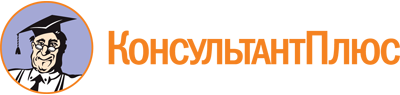 Закон Кабардино-Балкарской Республики от 08.06.2009 N 26-РЗ
(ред. от 13.12.2023)
"Об Общественной палате Кабардино-Балкарской Республики"
(принят Парламентом КБР 29.04.2009)Документ предоставлен КонсультантПлюс

www.consultant.ru

Дата сохранения: 08.05.2024
 8 июня 2009 годаN 26-РЗСписок изменяющих документов(в ред. Законов КБР от 16.12.2011 N 112-РЗ, от 19.12.2011 N 120-РЗ,от 09.07.2012 N 49-РЗ, от 10.07.2013 N 56-РЗ, от 17.12.2013 N 83-РЗ,от 17.02.2016 N 7-РЗ, от 30.12.2016 N 69-РЗ, от 07.03.2018 N 6-РЗ,от 09.04.2019 N 12-РЗ, от 13.12.2023 N 52-РЗ)